Итоговая комплексная работа по биологии для 8 класса со спецификацией.Цель работы:1. Определить уровень усвоения учащимися 8-х классов знаний по биологии;2. Выявить сформированность универсальных учебных действий на материале биологии;3. Выявить учащихся, испытывающих трудности в обучении биологии  по итогам 8 класса, и учащихся, показывающих высокий уровень интеллектуального развития.Содержание работы: работа состоит из 24 заданий, которые выявляют уровень сформированности универсальных учебных действий на базовом, повышенном и высоком уровнях.Итоговая работа по биологии 8 классВариант 1Фамилия, имя _________________Класс__________Часть А. В задании А1 – А17   выберите  и обведите 1 верный ответ из 4. Какой буквой на рисунке обозначена плечевая кость.А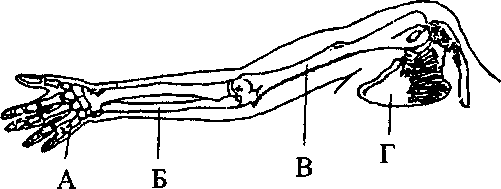 БВГТело трубчатой кости образовано внутри:А) красным костным мозгом	                                       В) межклеточной жидкостью  Б) желтым костным мозгом             	                           Г) лимфойВ отличии от других тканей кровь:А) не имеет клеточного строения			            В) это жидкая тканьБ) является соединительной тканью			Г) состоит из округлых клетокЧасто на спецодежде военнослужащих, спасателей, пожарных можно встретить специальные нашивки. Что обозначает нашивка, приведенная в задании?А) у её обладателя четвертая группа крови, резус-положительнаяБ) у её обладателя третья группа крови, резус-положительнаяВ) у её обладателя четвертая группа крови, резус-отрицательнаяГ) у её обладателя третья группа крови, резус-отрицательнаяПосле болезни ветряной оспой у человека формируется иммунитет:А) естественный пассивный                              В) естественный активныйБ) искусственный активный                              Г) искусственный пассивныйАртериальная кровь в отличие от венозной:А) ярко-красная, бедная кислородом;		В) темная, бедная кислородомБ) ярко-красная, богатая кислородом		Г) темная, богатая кислородомДышать следует через нос, так как в носовой полостиА) Происходит газообмен		                        В) имеются хрящевые полукольцаБ) Образуется много слизи		                        Г) воздух согревается и очищается      8. К дыхательным путям НЕ относится:А) носовая полость                                                 В) трахея                                             Б) бронхи                                                                Г) лёгкиеУглеводы начинают перевариваться  в:А) ротовой полости		Б) желудке		В) тонкой кишке	Г) толстой кишкеФерменты – это:А) белки, замедляющие химические реакции в клетке;Б) нуклеиновые кислоты, ускоряющие химические реакции в клетке;В) углеводы, ускоряющие химические реакции в клетке;Г) белки, ускоряющие химические реакции в клетке.В результате пластического обмена в организме человека образуются?А) белки		Б) витамины		В) АТФ		Г) водаКак называется наружный слой кожи человека?А) дерма	Б) эпидермис		В) гиподерма		Г) подкожная жировая клетчаткаНарушении функции щитовидной железы может быть связано с недостатком в пищеА) йода		 Б) хлора		 В) витамина А		 Г) углеводовВ какой из долей коры больших полушарий головного мозга расположена  зрительная зона         А) лобная	           Б) теменная	                     В) затылочная	                    г) височная.              15. Автономная (вегетативная) нервная система регулирует:  А) работу скелетных мышц                          В) расслабление трёхглавой мышцы  Б) сокращение двуглавой мышцы                Г) работу внутренних органов, обмен веществ Место выхода зрительного нерва, не воспринимающее лучи света:А) Белое пятно		Б) желтое пятно	В) темная область	Г) слепое пятноКак яйцеклетка, так и сперматозоиды:А) имеют диплоидный набор хромосом	Б) имеют гаплоидный набор хромосомВ) содержат небольшой запас питательных веществГ) содержат большой запас питательных веществЧасть ВВ1. Найдите ошибки в тексте и исправьте их.Эритроциты.1.Это  красные кровяные клетки. 2.Зрелые эритроциты имеют мелкие ядра. 3.Это клетки шаровидной формы, не способные к самостоятельному движению. 4. Внутри клеток находится гемоглобин – соединение белка и меди. 5. Основная функция эритроцитов – транспорт питательных веществ. 6. Заболевание, связанное с уменьшением количества эритроцитов в крови, называется тромбофлебитом.В2. Установите правильную последовательность движения крови по большому кругу кровообращения.А) артериальная кровь становится венознойБ) кровь насыщает клетки организма кислородом и питательными веществамиВ)начинается в левом желудочкеГ) кровь поступает в аорту, артерииД) заканчивается в правом предсердииВ3. Установите соответствие.                        ПРИЗНАК                                                                              ЖЕЛЕЗАА) является железой внутренней секреции                                         1) щитовиднаяБ) является железой смешанной секреции                                          2) поджелудочнаяВ) для синтеза гормонов необходим йод                                                       Г) при недостатке гормонов у взрослых развивается микседемаД) гормон железы инсулин способствует поддержанию уровня глюкозы в кровиЧасть С. Дайте развернутый ответПочему пищу необходимо тщательно пережёвывать?Итоговая работа по биологии 8 классВариант 2Фамилия, имя _________________Класс___________Часть А. В задании А1 – А17   выберите  и обведите 1 верный ответ из 4. Какой буквой на рисунке обозначена бедренная кость.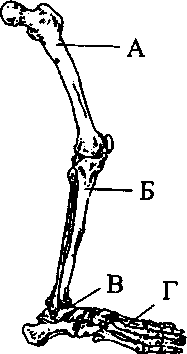 АБВГПлечевой сустав образован:А) плечевой костью и лопатой;	                          В) лопаткой и ключицей;Б) локтевой и лучевой костями;	                          Г) локтевой и плечевой костямиСвертывание крови происходит благодаря:А) сужению капилляров;		                         В) разрушению лейкоцитов;Б) разрушению эритроцитов;	                         Г) образованию фибринаЛюдям с 1 группой крови можно переливать  кровь:А) II группы;		     Б) III и IV группы;	               В) любой группы;		   Г) I группыНевосприимчивость организмов к какой-либо инфекции – это: А) малокровие;	Б) гемофилия;		В) фагоцитоз;		Г) иммунитетПри венозном кровотечении кровь:А) ярко-алого цвета, вытекает пульсирующей струёйБ) вишнёвого цвета, вытекает ровной широкой струёйВ) ярко-алого цвета, вытекает ровно, без толчковГ) вишнёвого цвета, вытекает пульсирующей струёй Одной из функций носовой полости является:А) задержка микроорганизмов;		            В) охлаждение воздухаБ) обогащение крови кислородом	                        Г) обогащение крови углекислым газомВозбудителем туберкулеза является:А) ВИЧ;	     Б) палочка Коха;	          В) сенная палочка	     Г) канцерогенные веществаВ процессе пищеварения белки расщепляются до:А) глюкозы		                                              В) глицерина и жирных кислотБ) аминокислот		                                  Г) углекислого газа и воды10. Как называется самая крупная пищеварительная железа:А) поджелудочная железа                                    В) печеньБ) слюнная железа                                                Г) селезёнкаМаленьким детям дают витамин Д или рыбий жир для профилактики:А) малокровия	        Б) цинги	                     В) ожирения		Г) рахитаЧто содержит первичная моча?А) только вредные вещества		         В) как вредные, так и полезные веществаБ) только полезные вещества		         Г) только водуПри недостатке инсулина неА)  переваривается крахмал                                В) усваивается клетками глюкозаБ) всасывается глюкоза                                       Г) вырабатываются ферментыГоловной мозг входит в состав нервной системы:А) периферической		Б) вегетативной	В) центральной	Г) соматическойУсловный рефлекс …А) характерен для всех особей вида;		В)  передается по наследству;Б) приобретается в течение жизни;		Г) является врожденным.Двояковыпуклая эластичная прозрачная линза, окруженная ресничной мышцей:А) Хрусталик		Б) зрачок		В) радужка		Г) стекловидное тело	Процесс слияния мужских и женских половых клеток называется:А) зигота		Б) оплодотворение		В) соединение                Г) овуляцияЧасть В В1. Найдите ошибки в тексте и исправьте ихЛейкоциты.1.Белые кровяные клетки. 2. Они мельче  эритроцитов. 3. Имеют нитевидное  тело и хорошо  выраженное ядро. 4. Как и эритроциты, лейкоциты не способны самостоятельно передвигаться. 5.Лейкоциты пожирают бактерии, попавшие в организм. 6.Такой способ питания называют пиноцитозом. 7.Изучением защитных свойств крови занимался И.П.ПавловВ2. . Установите правильную последовательность движения крови по малому кругу кровообращения. А) венозная кровь поступает в лёгкиеБ) начинается в правом желудочкеВ) артериальная кровь поступает в лёгочные веныГ) кровь насыщается кислородомД) заканчивается в левом предсердииВ3. Установите соответствие.ОСОБЕННОСТИ РАБОТЫ ЖЕЛЁЗА) выделяют секрет непосредственно в кровьБ) синтезируют пищеварительные ферментыВ) выделяют секрет через специальные протокиГ) образуют биологически активные вещества – гормоныОРГАНЫ ЭНДОКРИННОЙ СИСТЕМЫЖелезы внутренней секрецииЖелезы внешней секрецииЧасть С. Дайте развернутый ответПочему в рационе ребёнка обязательно должна присутствовать пища животного происхождения?Система оценивания результатов выполнения контрольной работыЗадания №№1-17 оцениваются в 1 балл, В1 – 0-5 баллов, В2,В3 – 2 балла, С1 -3 балла. Максимальный первичный балл за выполнение всей работы – 29 баллов. Ответы Вариант 1ЧАСТЬ АЧАСТЬ ВВ1. Не имеют ядраДвояковогнутого дискаГемоглобин – содержит железоОсновная функция – транспорт газовЗаболевание  - малокровиеВ2.     ВГБАД                                                          В3.Часть СХорошо пережеванная пища под влиянием ферментов слюны образует пищевой комок, который легче проглатывается и проходит по пищеварительному каналу.Хорошо пережёванная пища лучше пропитывается пищеварительными соками.Тщательное пережёвывание ускоряет процесс расщепления сложных веществ до более простых и облегчает всасывание питательных веществ в кровь и лимфу.Вариант 2Часть АЧасть ВВ1  крупнее эритроцитовимеют амебовидное телоспособны активно передвигатьсяфагоцитозомИ.И.МечниковВ2.  БАГВД                                                               В3. 		Часть СБелки являются строительным материалом организма и состоят из аминокислот.Растительные белки, в отличие от животных, содержат не все аминокислоты, необходимые для образования специфических белков человека.Отсутствие полноценного белкового питания может сильно отразиться на росте, физическом и умственном развитии ребёнка.СПЕЦИФИКАЦИЯтекстовой экзаменационной работы для учащихся 8 классовСтруктура экзаменационной работы:По содержанию включает следующие блоки: - Опорно-двигательная система,- Внутренняя среда организма. Кровь. Иммунитет.            - Кровеносная система. Кровообращение. -  Дыхательная система. - Пищеварительная система.- Обмен веществ и энергии. Витамины.-  Выделение. Строение кожи. - Эндокринная система.- Строение и функции нервной системы. Анализаторы. - Размножение. Индивидуальное развитие организмов. 2) По уровням заданий работа позволяет выявить усвоение материала на базовом, повышенном и высоком уровнях.3) По формам тестовых заданий работа из трех частей: часть А:  состоит из 17 тестовых заданий и требует один вариант ответа; (базовый уровень сложности); часть В содержит 3 задания:  - В1 - работа с текстом (исправление ошибок),-В2 – установление последовательности- В3 -  на установление соответствия.Эти задания повышенного уровня сложности. часть С состоит из одного задания, требующего полного развернутого ответа.
На выполнение работы рекомендуется выделить 40 минут.Распределение заданий экзаменационной работы по содержанию:Распределение заданий работы по уровню сложности:Система оценивания выполненной тестовой работы:Шкала перевода первичных баллов в школьные отметкиВ (III)Rh -АБВГДАБВГ1234567891011121314151617ВБВГВБГГАГАБАВГГБАБВГД121121234567891011121314151617ААГГГБАББВГВВВБАБАБВГ1221БлокиНомера тестовых заданийЧисло заданийПроцент заданий на данный блокОпорно-двигательная система1, 229,5Внутренняя среда организма. Кровь. Иммунитет3,4,5, В1419Кровеносная система. Кровообращение.6, В229,5Дыхательная система7, 829,5Пищеварительная система.9, 10, С314,3Обмен веществ и энергии. Витамины1114,8Выделение. Строение кожи1214,8Эндокринная система13, В329,5Строение и функции нервной системы. Анализаторы.14, 15, 16314,3Размножение. Индивидуальное развитие организмов1714,8ИТОГО:2121100%Уровень сложности заданийНомера тестовых заданийЧисло заданий Процент заданий на данный уровень сложностиБазовый 1-171781%Повышенный  В1-В2314,3%Высокий С14,7%Школьная отметка5432Первичный балл29-2524-2019-1413 и менее